Offre d’emploi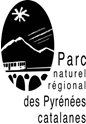 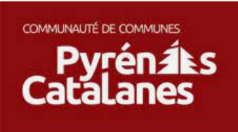 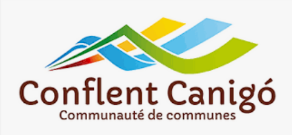 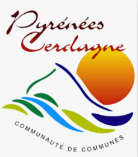 Chargé.e de mission Marketing territorial(CDD 18 mois)Contexte Le syndicat mixte du Parc naturel régional des Pyrénées Catalanes a développé, en partenariat avec le Syndicat mixte Canigo Grand Site de France, a un dispositif d’accueil des porteurs de projet «atypique». Ce dispositif expérimental s’est progressivement structuré autour d’un collectif de partenaires et d’outils d’accompagnement et de suivi de porteurs de projet. Intitulé TREMPLIN (Territoire, REseau Multipartenarial Pour Libérer les Inititiaives économiques), ce dispositif accompagne une cinquantaine de porteurs de projets par an.Parallèlement, le syndicat mixte du Parc naturel régional des Pyrénées Catalanes accompagne l’émergence ou développement de filières économiques inscrivant le territoire dans une logique de relocalisation de son économie, de valorisation des ressources et de développement durable : consolidation de productions agricoles (filière panicole, productions de semences locales, développement d’une filière de Plantes à Parfum, Aromatique et Médicinales…), consolidation de la filière bois (charte forestière de territoire), structuration d’une filière autour de la construction en pierres sèches, développement d’un tourisme durable… De leur côté, les intercommunalités ont mis en place des stratégies de développement économique, se traduisant notamment par des démarches de redynamisation des centres bourgs, l’accueil d’entreprises dans les zones d’activités, la création de pépinières d’entreprises, tout en cherchant à structurer et mettre en valeur leurs potentialités : autour de la dynamique agricole (PAT), du sport, de la santé et du bien être (activités de pleine nature, sport de haut niveau, thermalisme et thermoludisme), des énergies renouvelables (Thémis)… Fort de ce contexte,  le syndicat mixte et les communautés de communes ont souhaité aller plus loin en faisant raisonner l’ensemble des démarches d’accueil et d’accompagnement dans une véritable stratégie de marketing territorial. Pour cela, il a missionné l’agence « Signe des temps », pour l’élaboration d’une étude pour la définition d’un plan d’actions partagé de marketing territorial. Cette étude est en cours de réalisation. Pour faire vivre la dynamique initiée et accompagner la mise en œuvre opérationnelle du plan d’actions, le syndicat mixte du Parc et les communautés de communes ont partagé le constat d’un besoin fort de coordination et d’animation des acteurs.  D’où le recrutement d’un poste dédié, porté par le syndicat mixte du Parc, co-financé par les communautés de communes, et soutenu par le programme européen Leader. Missions Assurer le pilotage et le suivi de l’étude sur la définition d’une stratégie de marketing territorial, confiée au bureau d’étude « Signe des Temps » (financement dans le cadre d’un projet Leader précédent), c’est-à-dire être le relai territorial du bureau d’études, assurer la coordination avec les intercommunalités et les membres du comité de pilotage, mettre en œuvre les conditions nécessaires à la bonne prise en main du dossier par le bureau d’études, à l’appropriation du plan d’action par l’ensemble des acteurs et s’assurer de la mise en œuvre opérationnelle des actions proposées (définition des maitrises d’ouvrages, recherche de financements, organisation de formations….)Assurer le pilotage global de la mise en œuvre de la stratégie : en assurant le rôle de coordinateur auprès de l’ensemble des acteurs et parties prenantes de la stratégie globale ; mettre en place et animer une gouvernance propre à ce sujet (Comité de Pilotage), mettre en place des outils des suivis de l’avancement de la démarche (échanges techniques réguliers en interne et avec les partenaires, tenue du planning, outils partagés de l’offre de services présents…), assurer de la veille sur tous les dispositifs financiers permettant de financer tout ou partie des actions…Assurer la mise en œuvre opérationnelle et le suivi des actions portées en maitrise syndicat mixte du Parc naturel régional des Pyrénées Catalanes et par les communautés de communes : ces actions résulteront de la stratégie coconstruite avec le territoire. Elles devront s’articuler avec les actions portées par le territoire sur la pérennisation et la création de nouvelles offres de service (service à la population, consolidation et diversification des offres sportives),  la relocalisation de l’économique (valorisation des filières locales, des ressources et patrimoines), la valorisation du cadre de vie pour l’accueil de nouvelles populations et le développement de la formation (pour maintenir et attirer des actifs). Compétences et savoirs être Compétences techniques en marketing territorial et développement local et habitudes de travail avec le secteur privé et publiqueCompétences relationnelles et d’animation, capacité à fédérer et mobiliser sur les sujets concernés Capacité d’écoute et d’adaptation (poste mutualisé entre 4 partenaires)DisponibilitéAutresRésidence administrative dans les locaux du Parc naturel régional des Pyrénées catalanes, à Olette (66)CDD de 18 mois Rémunération sur la base de la grille indiciaire des attachés territoriaux catégorie AIndemnité selon réglementation en vigueur.Les candidatures (CV + lettre de motivation) sont à adresser au syndicat mixte du Parc naturel régional des Pyrénées catalanes, La Bastide 66360 Olette par courriel : patricia.oster@pnrpc.fr avant le 30 décembre 2021 midi. Les candidats retenus à l’issue d’une présélection seront contactés et devront être disponibles pour un entretien permettant de vérifier leurs compétences et leurs motivations le 7 janvier 2022 après-midi.